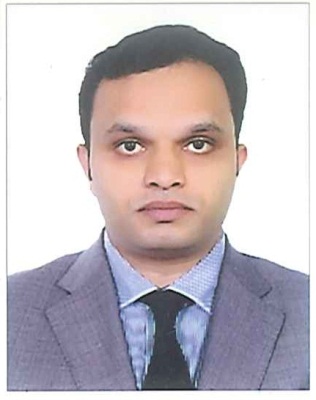 ObjectiveLooking for suitable opportunity to lead a team of housekeeping professionals, where I can explore my skill sets and bring them to effective use for achieving the organizational objectives by providing the clients and customers with professional and efficient services.Performance Summary An adept housekeeping professional with 8 years of industry experience. I have worked with reputed hotels and organizations and provided the best of professional housekeeping services in accordance with hotel policies and procedures.Effectively recruit, monitor and develop housekeeping team members. Very effective in handling queries and complaints in a professional and resolution-oriented manner.AchievementsEmployee of the year December 2015 – Oaks Hotels and Resorts, Dubai, UAEWell-groomed employee of the month September 2013- Park Regis Kris Kin Hotel, Dubai, UAEBest employee of the month June 2011- Pullman Hotels and Resorts, Dubai, UAE.Educational QualificationADVANCED DIPLOMA IN HOTEL MANAGEMENT  2005-2008KUTTUKARAN INSTITUTE OF HOTEL MANAGEMENTERNAKULAM, KERALAVOCATIONAL HIGHER SECONDAY 2003-2005BOYS HIGH SCHOOL, CHENGANNURGOVERNMENT OF KERALASSLC 2002-2003BOYS HIGH SCHOOL, CHENGANNURGOVERNMENT OF KERALAExperienceLE MEREDIEN HOTEL-COCHIN, KERALA   Intern (October, 2005 - March, 2006)
(Mandatory 6 months training as part of curriculum)HOTEL HIGHWAY VIEW, MUMBAIIntern Fand B services (November, 2006 - March, 2007)
(Mandatory 6 months training as part of curriculum)SOPANAM HERITAGE HOTEL, GURUVAYOOR, KERALA   2008-2009Worked as a House Keeping Room attendant for 1 yearDUBAI UAE EXPERIENCETHE ADDRESS DOWNTOWN HOTEL DUBAI, UAE           2009-2010Worked as a House Keeping room attendant following the ADDRESS standard Operation Procedure(1 year 6 months)PULLMAN HOTEL, MALL OF EMIRATES DUBAI , UAE            2010-2011              Worked as a House Keeping room attendant following the PULLMAN standard Operation                  Procedure(1 year 5 months)RIXOS THE PALM DUBAI, THE PALM JUMEIRAH EAST CRESCENT DUBAI, UAE   2011-2012Worked as a House Keeping Supervisor following the RIXOS standard operation Procedure(1 year)PAK REGIS KRIS KIN HOTEL, DUBAI, UAE  2012-2014Worked as a House Keeping Senior Supervisor years) OAKS LIWA HEIGHTS HOTELS AND RESORTS , JUMEIRAH LAKE TOWER, DUBAI, UAE  2014- TO PRESENTOaks Liwa Heights under The MINOR INTERNATIONAL GROUP is an Australian Based Company.SENIOR HOUSE KEEPING SUPERVISOR     From 24th November 2014DUTIES AND RESPONSIBILITIESHolding meetings with Housekeeping staff to discuss their job functions.Listening to, understanding and clarifying guest concerns. Inspecting the cleaning and servicing of guestrooms and public area.Approaching guests in an attentive, friendly, courteous and service-oriented manner.Making sure that all Guest Rooms have appropriate supplies and linens in them.Maintaining guest confidentiality at all times.Ensuring that rooms and bathrooms are cleaned on a daily basis. Supervising the disposal of trash and waste.	Directing housekeeping staff to ensure a high standard of cleanliness in all public areas.Maintaining a high standard of personal appearance and grooming.Training new housekeeping staff.Maintaining an inventory of guest room and housekeeping supplies.Complying with all health and safety standards.Maintaining key controlHOUSE KEEPING INCHARGE       From September 2016DUTIES AND RESPONSIBILTIESPreparing House Keeping BudgetsManaging Employee RecordsPreparing daily schedules and time sheets.Ensuring completion of periodic payroll inputOrdering House Keeping supplies and equipment.  Inspecting Guest rooms, Lobbies and other guest areas to ensure cleanliness and tidiness.Lead and direct housekeeping operationsTrain and develop staff to meet company requirements.Computer SkillsAdvanced proficiency in Microsoft Excel, Outlook Express and Word. Thoroughly trained in hotel management software, and can train employees in same.MeritsHard working, Dedicated and responsibleConformity and Good communication skillsTrainings AttendedSecurity Awareness Training Course for the hospitality industry – January 2011Body and Soul Training  - March 2011Handling Guest complaints – March 2011Be Close Training – September 2010House Keeping Essentials – September 2010Personal DetailsNationality                          -   IndianDate of Birth                       -   31-10-1986Marital Status                     -  MarriedReligion                             -  ChristianLanguages Known             -  English, Hindi, Malayalam, Tamil UAE Driving License        - YesPassport DetailsPlace of issue                     -    CochinDate of issue                      -    22/01/2016Date of expiry                    -    21/0/2026DeclarationI hereby declare that all information given above is correct and true to the best of my knowledge